.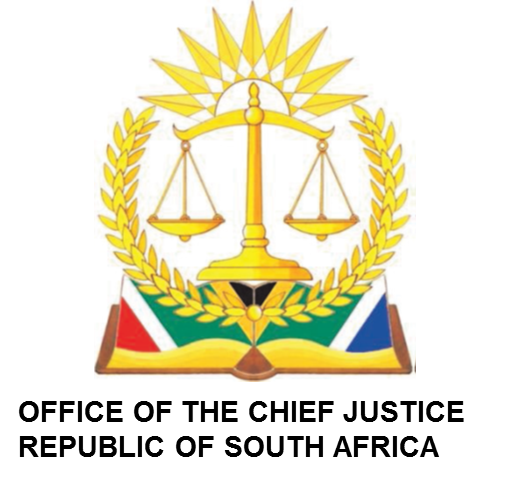 IN THE HIGH COURT OF SOUTH AFRICA MPUMALANGA DIVISION, MBOMBELA (MAIN SEAT)THURSDAY 29 FEBRUARY 2024FULL BENCH CIVIL APPEALSBEFORE THE HONOURABLE JUDGE: MASHILE JJUDGE’S SECRETARY: THABANG CHILOANEEMAIL: TChiloane@judiciary.org.zaandBEFORE THE HONOURABLE JUDGE: COETZEE AJJUDGE’S SECRETARY: MATHAPELO RAMASIMONGEMAIL: MRamasimong@judiciary.org.zaVIRTUAL: 10H00FIRST CASE MANAGEMENT ROLL BEFORE THE HONOURABLE JUSTICE: MASHILE JJUDGE’S SECRETARY: THABANG CHILOANEEMAIL: TChiloane@judiciary.org.za / Chiloaneoa@gmail.comCIVIL COURT 4: 09H00BEFORE THE HONOURABLE JUDGE: PHAHLAMOHLAKA AJJUDGE’S SECRETARY: ZANDILE MABUZAEMAIL ADDRESS: ZMabuza@judiciary.org.zaCIVIL COURT: 5: 08H45BEFORE THE HONOURABLE ACTING JUDGE: COETZEEJUDGE’S SECRETARY: MMATHAPELO RAMASIMONGEMAIL ADDRESS: MRamasimong@judiciary.org.zaCIVIL COURT: 6: 08:30SECOND CASE MANAGEMENT ROLLBEFORE THE HONOURABLE JUSTICE: MASHILE JJUDGE’S SECRETARY: THABANG CHILOANEEMAIL: TChiloane@judiciary.org.za / Chiloaneoa@gmail.comCIVIL COURT 4: 09H00BEFORE THE HONOURABLE JUDGE: PHAHLAMOHLAKA AJJUDGE’S SECRETARY: ZANDILE MABUZAEMAIL:  ZMabuza@judiciary.org.zaCIVIL COURT 5: 08H45BEFORE THE HONOURABLE JUDGE: COETZEE AJJUDGE’S SECRETARY: MMATHAPELO RAMASIMONGEMAIL:  MRamasimong@judiciary.org.zaCIVIL COURT 6: 08H30TRIAL ROLLBEFORE THE HONOURABLE JUDGE: PHAHLAMOHLAKA AJJUDGE’S SECRETARY: ZANDILE MABUZAEMAIL:  ZMabuza@judiciary.org.zaVIRTUAL: 10H00CRIMINAL ROLLMBOMBELABEFORE THE HONOURABLE JUDGE: VUKEYA JJUDGE’S SECRETARY: MAMOSHABI VILANEEMAIL ADDRESS: Mvilane@judiciary.org.za CRIMINAL COURT 5: 09H00BEFORE THE HONOURABLE JUDGE: ROELOFSE AJJUDGE SECRETARY: NKOSANA KHITSANE EMAIL: NKhitsane@judiciary.org.zaCRIMINAL COURT 1: 09H00 AVAILABLE JUDGE(S)NONENOCASE NONAME OF PARTIESMODE OF HEARING1.A69/2023THE REST COUNTRY ESTATE HOMEOWNERS ASSOCIATION(PTY) LTD vs JAAP DU PREEZ & OTHERS R/R by notice 2. A34/2023PETER MOGALE CHILOANE vs TSHEPO KGAOGELO CHILOANE VirtualNOCASE NONAME OF PARTIESOUTCOME13133/2023MOLATE MATLODI LIZZY OBO MINOR vs ROAD ACCIDENT FUND21295/2019NKOSI ZETHU OBO MINOR vs MEC FOR HEALTH, MPUMALANGA PROVINCENOCASE NONAME OF PARTIES15136/2023THABISO REUBEN KGOEDI vs RAF25137/2023CALVIN TEBOGO KGOEDI vs RAFNOCASE NONAME OF PARTIES1.4542/2023SANDO UNIMO XAVIER vs RAFNOCASE NONAME OF PARTIESOUTCOME1.2583/2022KOMANE JULIA GINNAH vs ROAD ACCIDENT FUND 2.3476/2022SHABANGU BOETIE JOHANNES vs ROAD ACCIDENT FUND 3.1116/2019 SITHOLE BASWABILE BUSISIWE vs ROAD ACCIDENT FUND 4.2182/2019NKOSI NOSIPHO obo MINOR vs ROAD ACCIDENT FUND 5.2674/2019NKOSI REJOYCE obo MINOR vs ROAD ACCIDENT FUND 6.4928/2022NGWENYA SOLLY S obo MINOR vs ROAD ACCIDENT FUND 7.553/2019MABUNDA EVAH vs ROAD ACCIDENT FUNDNOCASE NONAME OF PARTIES1.3248/2019I-CAT INTERNATIONAL CONSULTING vs GIBHARD ANDRIES JOHAN 2.3576/2019MHLONGO THABO INNOCENT vs ROAD ACCIDENT FUND 3.520/2022NTIMBA THANDEKA KHETHIWE vs ROAD ACCIDENT FUND4.3577/2019MABUZA HELLEN ZANDILE vs ROAD ACCIDENT FUND5.236/2021ENDRESS AND HAUSER (PTY) LTD vs ZAMANGWANE (PTY) LTD 6.3258/2022NYUNDU MUZI EXCELLENT vs MINISTER OF POLICE 7.4106/2021MTHETHWA GUGU PRECIOUS vs ROAD ACCIDENT FUND NOCASE NONAME OF PARTIES1.491/2019NGWENYA SEBENZILE LINDIWE vs ROAD ACCIDENT FUND 2.1163/2022KHOZA DIFFERENCE vs ROAD ACCIDENT FUND 3.1765/2020MAMBANA MANDLA vs ROAD ACCIDENT FUND 4.1257/2022MASINGA ASHANTE vs ROAD ACCIDENT FUND 5.1264/2022THIBELA BEAUTY MOSIA obo MINOR vs ROAD ACCIDENT FUND 6.4133/2021NGOMANE NKOSIYABO vs ROAD ACCIDENT FUND 7.959/2021SAMBO SYDNEY NEWYEAR vs ROAD ACCIDENT FUND NOCASE NONAME OF PARTIES6.3089/2021MOSEBUDI HLAHLA obo MINOR vs ROAD ACCIDENT FUNDContingencies onlyNOCASE NONAME OF PARTIESOUTCOME2.CC27/2021S  v  CLAUDE LUBISI, JOSEPH NYALUNGA, ARETHA MHLANGA & RACHEL QWEBANA    